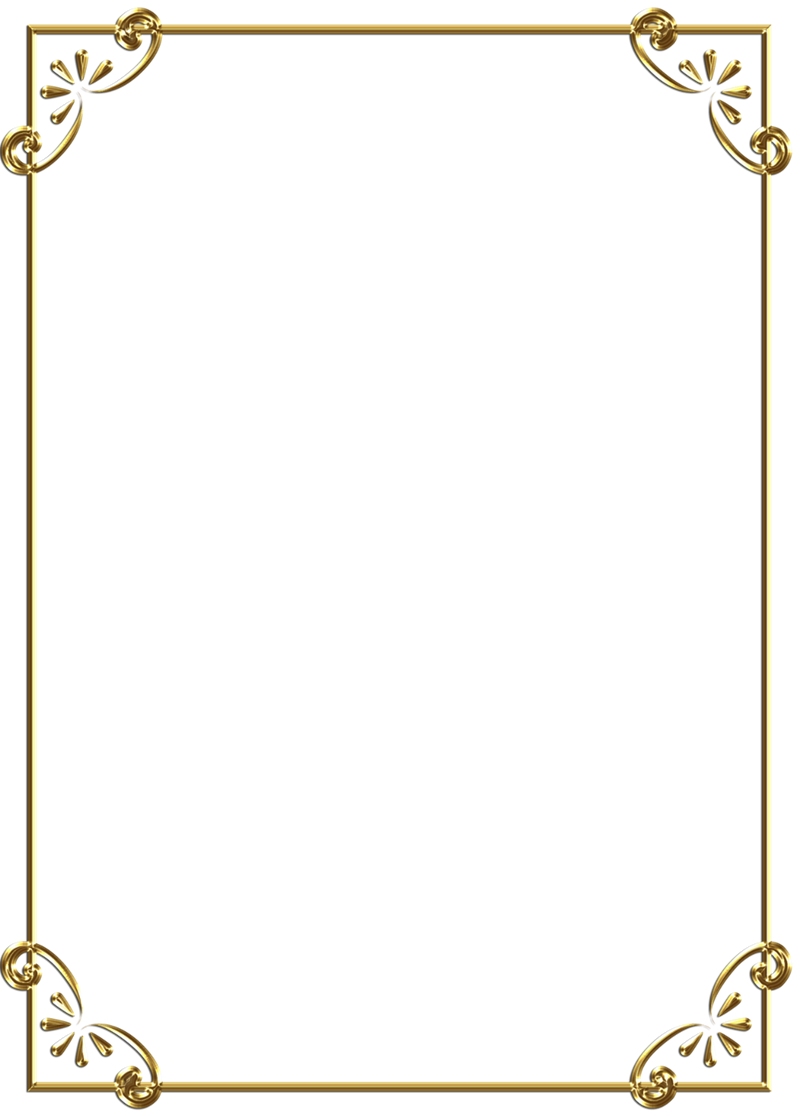 Это интересно прочитать                                                                                    (педагогам дошкольной ступени образования):  А. Фабер, Э. Мазлиш «Как говорить, чтобы дети слушали, и как слушать, чтобы дети говорили», Москва, 2017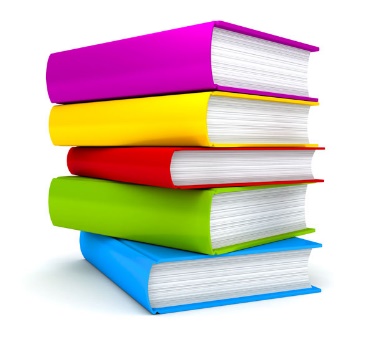 А. Фабер, Э. Мазлиш  «Идеальные родители за 60 минут» Экспресс-курс от мировых экспертов по воспитанию, Москва, 2013А. Фабер, Э. Мазлиш  «Свободные родители, свободные дети», Москва, 2016М. Монтессори «Методика раннего развития» (от 6 месяцев до 6 лет), Москва, 2017Р. М. Голинкофф, К. Хирш-Пасек «Знать или уметь?» (6 ключевых навыков современного ребенка), Москва, 2018Л.С. Выготский. «Мышление и речь», Астрель, М., 2011. А.Н. Леонтьев. «Лекции по общей психологии (лекции 15-52)»,   Academia, Смысл, М., 2010.Айн Рэнд. «Введение в  объективную эпистемологию», Астрель, М., 2012 (главы 1-8). Дэниел Гоулмен. «Эмоциональный  интеллект. Почему он может значить больше, чем IQ». «Манн, Иванов и Фербер», М., 2013. Говард Гарднер. «Структура разума.  Теория множественного интеллекта» Вильямс, М.- С.Пб.-Киев, 2007.Эдвард де Боно. «Латеральное мышление». Учебник творческого мышления. Попурри, Минск, 2005.Лаура Е. Берк «Развитие ребенка», 6-е издание, СПб., Питер, 2006.Л.С. Выготский. «Психология развития ребенка», М., Смысл; Эксмо, 2003.С.Л. Рубинштейн. «Основы общей  психологии», Питер, СПб, 2005 (главы 6-20).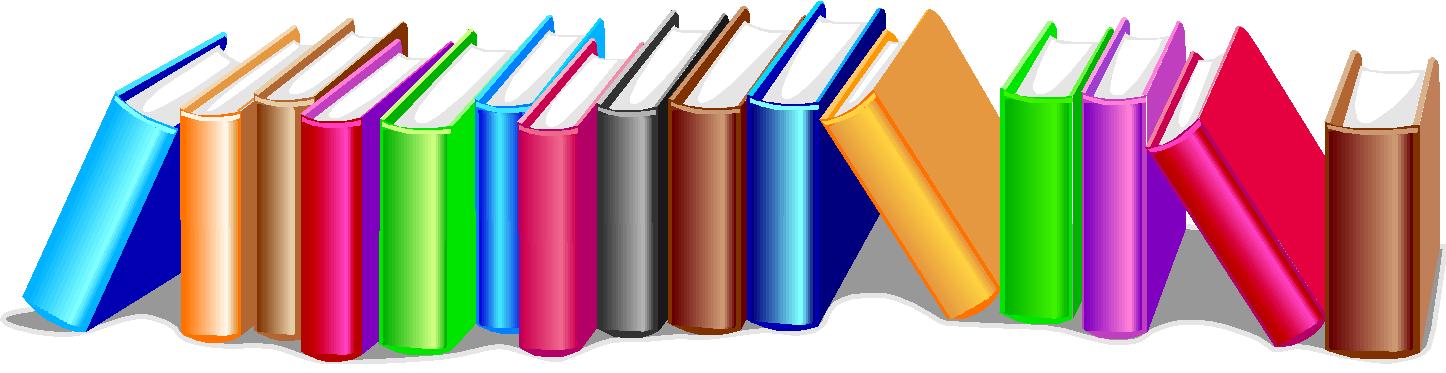  Б. Хегенхан, М. Олсон. «Теории научения», 6-е издание, Питер, СПб., 2004. В.В. Давыдов. «Проблемы развивающегося обучения: Опыт практического и экспериментального психологического исследования»,  М., Педагогика, 1986. В.П. Зинченко. «Сознание и творческий акт», М., Языки славянских культур, 2010.В.А. Петровский , ««Я» в персонологической перспективе», Изд. дом ВШЭ, М., 2013. Г.А. Цукерман, А.Л. Венгер. «Развитие учебной самостоятельности средствами школьного образования», Психологическая наука и образование, № 4, 2010, с. 77-89. В.Д.Шадриков. «Ментальное развитие человека», М., Аспект-Пресс, 2007. Роберт Солсо. «Когнитивная психология», 6-е издание. Питер, СПб., 2012. Иван (Александрович) Ильин. «Сущность и своеобразие русской культуры», И., Русская книга – XXI век, 2007. А.К.Болотова, О.Н. Молчанова. «Психология развития и  возрастная психология», М., Изд. дом ВШЭ, 2012.И.Ю.Кулагина, В.Н.Колюцкий, Психология развития и возрастная психология. М., Академический проект, 2013.Под редакцией А.А.Реана, Психология человека от рождения до смерти, С.-Пб., «прайм-ЕВРОЗНАК», М., ОЛМА-ПРЕСС, 2002.Роберт Фрейджер, Джеймс Фейдимен, Большая книга психологии.   Личность. С.-Пб, «прайм-ЕВРОЗНАК», 2008.Главная книга – та, которую Вы напишите сами вместе со своими детьми